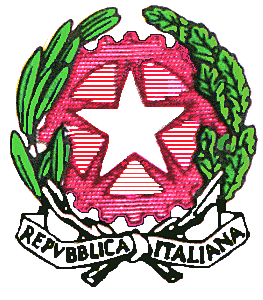 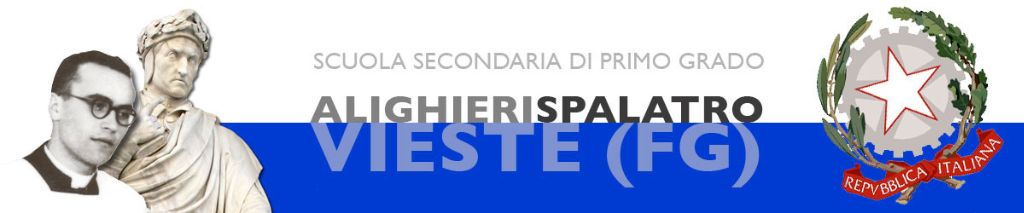 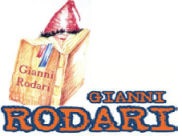 Istituto Comprensivo“Rodari – Alighieri – Spalatro”Via Spina, 1  71019  Vieste  FG –  C.M. FGIC878001  – C.F.92066060713 - CU  UFHZ1U – Tel. 0884 708207  Telefax  0884 704624website: https://istitutocomprensivovieste.it -  pec: fgic878001@pec.istruzione.it  -  e-mail: fgic878001@istruzione.itAl Dirigente Scolasticodell’Istituto Comprensivo “Rodari – Alighieri – Spalatro”71019 - ViesteOGGETTO: 	COMUNICAZIONE MODALITA’ DI PRESA IN CARICO DEL PROPRIO/A FIGLIO/A AL TERMINE DELLE ATTIVITA’ DIDATTICHEI sottoscritti ………………………………………………. - ……….………………………………………….. genitori dell’alunno/a ………………………………………………………….. esercenti la patria potestà (affidatari/tutori), frequentante nel corrente anno scolastico la classe ……………  sez………… della Scuola Primaria/Secondaria di I grado del plesso ……………………………………………..COMUNICANO (barrare l’opzione prescelta)di provvedere personalmente alla presa in carico (ritiro) del proprio figlio al termine delle lezioni (da considerarsi obbligatoria fino alla classe 4^ della Scuola Primaria, salvo singole situazione da verificare singolarmente)di usufruire del servizio comunale di scuola – busdi autorizzare l’uscita autonoma da scuola  del proprio figlio al termine delle attività didatticheNel caso di scelta dell’opzione uscita autonoma, i sottoscrittiVisto il Regolamento d’IstitutoRitenuti sussistenti i presupposi di cui all’art. 19 bis del D.L. 16.102017 – n. 148 convertito in legge 4.12.2017, n. 172 e, pertanto, tenuto conto dell’età del minore, del suo grado di maturazione e dello specifico contesto; Ritenuto altresì di favorire un processo di auto responsabilizzazione del minore, Consapevoli che la presente dichiarazione esonera il personale scolastico dalla responsabilità connessa all’adempimento dell’obbligo di vigilanza al termine delle lezioniAUTORIZZANOl’Istituto comprensivo Rodari – Alighieri – Spalatro a consentire l’uscita autonoma del/della proprio/a figlio/a da scuola al termine delle attività didattiche.DICHIARANOInoltre,Di non conoscere altre persone maggiorenni disponibili ad assumere il compito della presa in carico del minore al termine delle attività didattiche;Che il/la proprio/a figlio/a - seppur minorenne -  ha al loro parere un grado di maturità tale da consentirgli di effettuare il percorso scuola – casa in sicurezza;Che il/la proprio/a conosce il percorso scuola – casa per averlo più volte effettuato, anche da solo;Che tale percorso non manifesta profili di pericolosità particolare;Di aver istruito il proprio figlio/a affinché rientri direttamente a casa senza deviazioni e che lo stesso troverà qualcuno ad accoglierlo al ritorno presso la propria abitazione;Di impegnarsi a comunicare alla scuola eventuali variazioni delle circostanze sopradescritte.Vieste,  	                                                                 			FIRMA DEI GENITORI (o di chi esercita la patria potestà)________________________________________________________________________